у березні• для капітального ремонту коридорів на ІІ, ІІІ поверхах та кабінету фізики (№ 327)  придбані будівельні матеріали на загальну суму 10 591,40 грн. (благодійна допомога батьків 9-Б класу) 02 березня 2020 року. 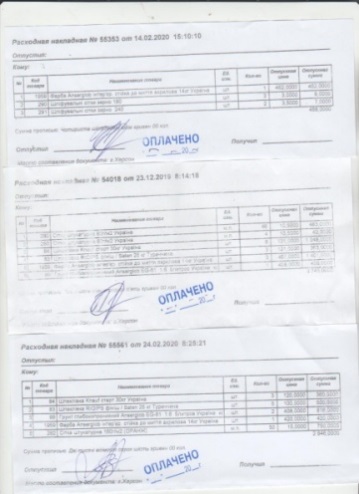 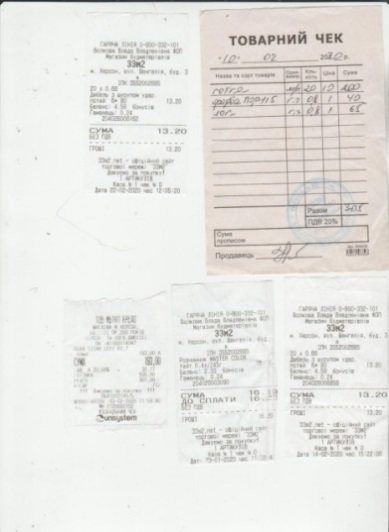 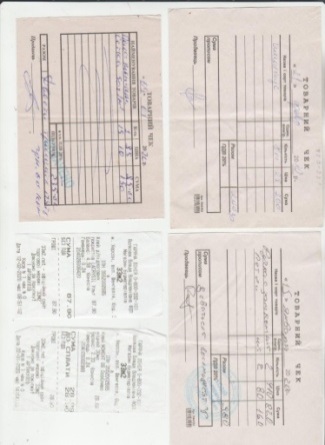 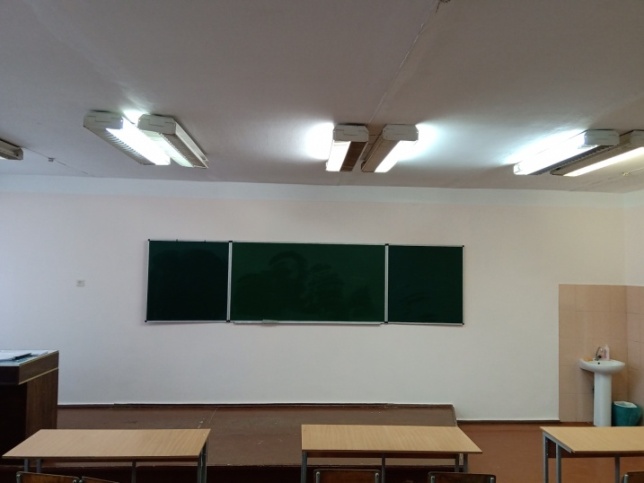 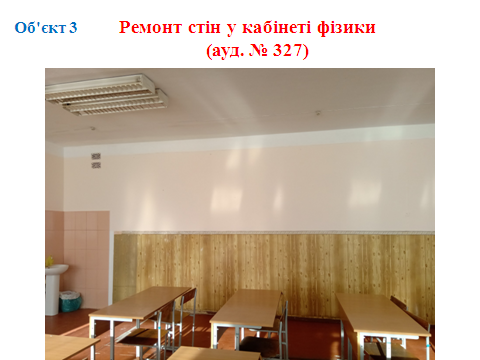 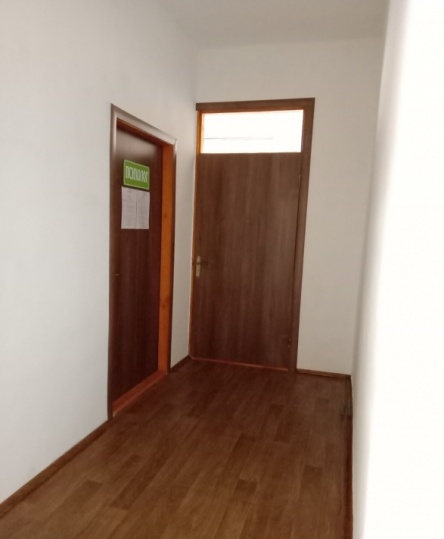 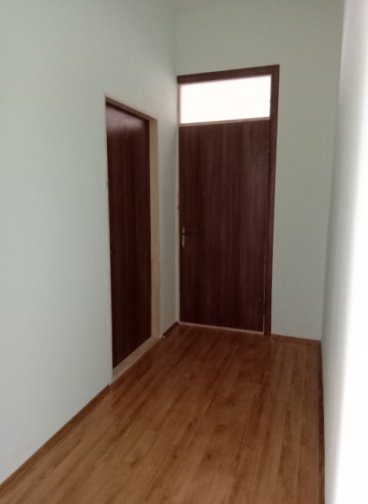 